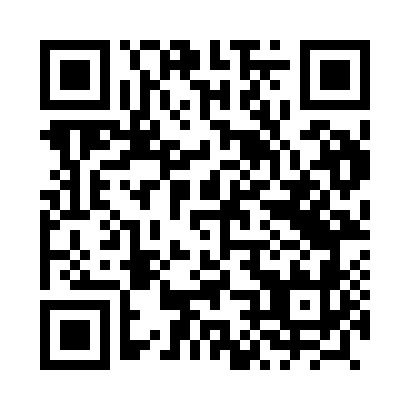 Prayer times for Lyse, PolandWed 1 May 2024 - Fri 31 May 2024High Latitude Method: Angle Based RulePrayer Calculation Method: Muslim World LeagueAsar Calculation Method: HanafiPrayer times provided by https://www.salahtimes.comDateDayFajrSunriseDhuhrAsrMaghribIsha1Wed2:184:5912:315:408:0410:352Thu2:174:5712:315:418:0610:363Fri2:174:5512:315:428:0710:374Sat2:164:5312:305:438:0910:375Sun2:154:5112:305:448:1110:386Mon2:144:4912:305:458:1310:397Tue2:134:4712:305:468:1410:408Wed2:134:4512:305:488:1610:409Thu2:124:4312:305:498:1810:4110Fri2:114:4212:305:508:1910:4211Sat2:104:4012:305:518:2110:4212Sun2:104:3812:305:528:2310:4313Mon2:094:3712:305:538:2510:4414Tue2:084:3512:305:538:2610:4515Wed2:084:3312:305:548:2810:4516Thu2:074:3212:305:558:2910:4617Fri2:064:3012:305:568:3110:4718Sat2:064:2912:305:578:3310:4719Sun2:054:2712:305:588:3410:4820Mon2:054:2612:305:598:3610:4921Tue2:044:2412:306:008:3710:5022Wed2:044:2312:306:018:3910:5023Thu2:034:2212:316:028:4010:5124Fri2:034:2012:316:028:4210:5225Sat2:024:1912:316:038:4310:5226Sun2:024:1812:316:048:4410:5327Mon2:014:1712:316:058:4610:5428Tue2:014:1612:316:068:4710:5429Wed2:014:1512:316:068:4810:5530Thu2:004:1412:316:078:5010:5531Fri2:004:1312:326:088:5110:56